ERRATA SHEET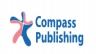 This sheet incorporates corrections to New Frontiers 5 Workbookand should be inserted therein before use.PageActivityReadsShould readDesign edit10Unit 2, Lesson A, 3Read the story in 1 again. Put a ( ) if the sentence is correct and an ( ) if the
sentence is incorrect. Underline the errors and rewrite the sentences.Put a ( ) if the sentence is grammatically correct and an ( ) if the sentence is grammatically incorrect. Underline the errors and rewrite the sentences.75Unit 2, Lesson Ckeep on v. keep on phrasal v. 